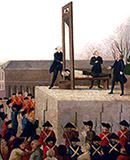 Ludvig XVI avrättades den 21 januari 1793 på Place de la Révolution, nuvarande Place de la Concorde, i Paris.Franska revolutionens följderFranska revolutionen som inleddes 1789 fick många både kort- och långsiktiga följder. Hela det franska samhällssystemet genomgick en stor förändring samtidigt som revolutionens idéer spreds långt utanför landets gränser. Ute i Europa kom dessa revolutionsidéer bland annat att förändra folkets syn på ståndsamhället, kyrkans och kungamaktens rätt att styra över alla andra.Den franska revolutionens grundläggande tankar och orsaker kom att leva vidare mycket länge, trots att själva revolutionen avslutades i och med att Napoleon Bonaparte tog makten i Frankrike 1799.De främsta följderna av franska revolutionen  är: (läs mer om dessa nedanför)Frankrike fick en ny författning (grundlag om frihet, jämlikhet och broderskap)Ståndssamhället upphör- Adelns makt och privilegier avskaffades- Den franska kungamakten störtadesKyrkans makt minskadeSkräckväldet under Maximilien de RobespierreKvinnorna fick ökade rättigheterBorgarna kunde stärka sin maktPress- och yttrandefrihet infördesNapoleon tog makten i FrankrikeMedborgarna blev lika inför lagenNya måttsystemLivegenskapen avskaffades.ReligionsfrihetFrankrike fick en ny författningHösten 1791 fick Frankrike en ny författning enligt vilken kungens makt blev mycket begränsad. Franska revolutionen födde tanken om att landet borde styras av valda representanter för folket (representativ demokrati) istället för en enväldig härskare (kung, diktator). Nu kom det tredje ståndet att få majoritet i generalförsamlingen på bekostn ad av adel och präster. Tänk på att det tredje ståndets viktigaste grupp var borgarna. Det var de affärsmän, jurister och ekonomer som bodde i de stora städerna som hade mest att tjäna på att adeln förlorade i makt. Tack vare ny författning skulle de kunna sälja sina varor utomlands och själva slippa höga skatter från kung, adel och kyrka! Bönderna följde bara med på ett hörn men hade ju också fördelar i att få ny författning. I och med att man införde tankarna om demokrati så kom också pressfrihet vilket innebär att tidningar och reportrar inte skall vara rädda för att skriva vad de vill.Adelns makt och privilegier avskaffades.Ståndsamhället upplöstes! Därmed avskaffades adelns makt och privilegier. Skattefriheten för adel och präster togs bort redan i augusti 1789. Förut  kunde bara adel ha vissa yrken. Nu skulle alla kunna välja vilket yrke de ville ha. Dokument om de mänskliga rättigheterna skapades och blev lag, detta dokument är en föregångare till det vi har nu. En effekt var att bibliotek och konstmuseer öppnades för allmänheten. En annan effektvar att alla skulle vara lika inför lagenDen franska kungamakten störtadesTrots att kungens makt efter revolutionen var nästan helt borta, ansågs kungahuset ändå som ett hot mot revolutionen. I januari 1793 avrättades Ludvig XVI genom giljotinering. Drottningen följde hans öde i oktober samma år. Kyrkans makt minskadeRobespierre och välfärdsutskottet som han representerade förbjöd kristendomen och manade i stället till fosterlandsdyrkan. Kyrkorna rensades på alla religiösa utsmyckningar och prästerna antingen mördades eller fördrevs då de sågs som motståndare till revolutionen.Skräckväldet under Maximilien de RobespierreSkräckväldet innebar att Robespierre allt mer framstod som en diktator. Alla som uppfattades som motståndare förlorade sina huvuden i giljotinen. Någon kanske skulle säga att adeln och kungafamiljen förtjänade sitt öde att dö i giljotinen. Tiotusentals människor mördades under skräckväldet, vilket avslutades först i slutet av juli 1794 då Robespierre själv hamnade under giljotinen efter order av sin närmaste krets av medarbetare. Så en mindre rolig konsekvens av revolutionen var alltså att tiotusen-tals människor från alla stånden avrättades då de ansågs vara fiender till revolutionen. Ofta dödades de mot sitt nekande då det inte fanns tid för rättegång. Detta gjorde att andra kungahus runt om i Europa blev rädda för att samma sak skulle hända dom och de valde då att kriga mot revolutionen!Kvinnorna fick ökade rättigheterMen var det s.k. "skräckväldet" enbart dåligt? Faktum är att det under perioden i fråga genomdrevs flera viktiga reformer i revolutionens anda. Ett obligatoriskt skolsystem infördes i Frankrike. Även kvinnornas rättigheter stärktes i och med att lika arvsrätt infördes. Tidigare hade de franska kvinnorna saknat arvsrätt. Och för första gången i fransk historia kunde kvinnor ansöka om skilsmässa från sina män utan att ange ett skäl. Dessutom var kvinnorna för första gången tillåtna att ingå äktenskap utan sin faders samtycke. Det skulle dock dröja fram till 1944 innan de franska kvinnorna fick allmän rösträtt. Till  Sverige kom den 1921. Borgarna kunde stärka sin maktFranska revolutionen innebar att borgarna, den mest pådrivande gruppen bakom revolutionen, kunde öka sin makt. Borgerliga ideal och levnadsmönster skulle därefter komma att prägla utvecklingen i Europa under hela 1800-talet. Det var borgarna som drev industrialiseringen framåt vilket gjorde många av dem snuskigt rika! Vi pratar om detta under nästa moment!Press- och yttrandefrihet infördesEfter skräckväldets slut genomfördes reformer för en ökad yttrande- och tryckfrihet. Detta var ett steg närmare det vi idag ser som de viktigaste hörnstenarna i ett demokratiskt samhälle.Allmän värnpliktGeneralen och överbefälhavaren  Napoleon Bonaparte (1769-1821), tog makten i Frankrike    i november 1799. Han införde ett  värnpliktssystem som innebar att alla män skulle bli (frivilligt eller inte) soldater i armèn.   Det var nu, till skillnad mot tidigare, lämplighet och personlig skicklighet som var avgörande för om du kunde klättra i din militära karriär. (tidigare hade det stånd du tillhörde och din familjs namn varit viktigare). Under revolutionskrigen steg Napoleon snabbt i graderna och blev general redan vid 24 års ålder.Medborgarna blev lika inför lagenNapoleon kom att ta bort delar av  yttrande- och tryckfriheten i Frankrike, vilket kan ses som ett steg i fel riktning. Däremot byggde  Napoleons ideèr  på de revolutionära tankegångarna, vilket märktes i de lagar (Code Napoléon) som infördes 1804. Enligt Napoleons lag - som bland annat byggde på deklarationen om människans och medborgarens rättigheter  - var alla människor lika inför lagen, inga privilegier fick användas inför domstol och alla människor skulle fritt få välja religionstillhörighet.Nya måttenheterEtt nytt måttsystem (metersystemet) infördes. De nya måttenheterna meter, kilogram och liter gjorde det lättare för köpare och säljare att komma överens om pris och mängd. Metersystemet kom snart att användas i större delen av Europa.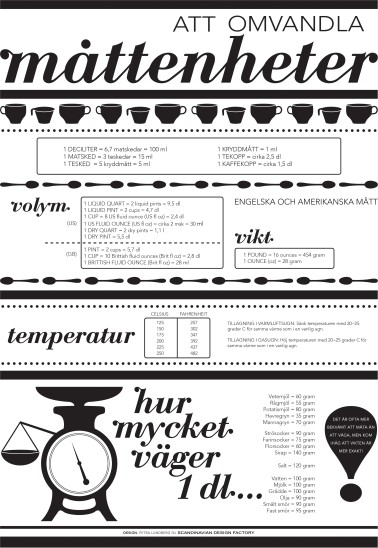 LivegenskapenMed livegen menas att du inte äger din egen mark eller rätten till ditt eget arbete. Någon annan betalar dig oftast dåliga pengar för att sköta dennes mark. Nästan som slaveri. Det var böndernas skyldighet att göra dagsverken och betala avgift till adelsmännen var borta för alltid.Slaveriet i de franska kolonierna och tortyren i fängelserna hade också avskaffats.Religionsfrihet infördesFrankrikes judar och protestanter fick behålla både sin tro och sina rättigheter. Judarna som varit förföljde under medeltiden kunde nu få utöva sin religion och slapp gömma sig för att be! Religionsfriheten innebar också staten tog över kontrollen av skolor från kyrkan som styrt skolorna tidigare.Uppgifter: Klipp ut konsekvenserna och försök att rangordna dem utifrån vilka konsekvenser som var/är viktigast enligt er. Motivera för hur ni tänkt. Vilken kommer 1-2-3 osv. Varför är just dessa mer viktiga än andra? Utveckla! Finns det några konsekvenser som inte är bra? Vilka? Varför? Tänk er nu att av alla bra saker som kom ur revolutionen får ni bara behålla FYRA. a. Vilka fyra har ni valt och varför just dessa? b. Om de andra 9 inte hade förändrats utan varit likadana som då, hur hade det påverkat dig och andra i nutid? Resonerande text: På kort och lång sikt. (lite svårare)Vilka konsekvenser var viktiga?Använd de fyra exempel som ni valde i uppgift 2. När du resonerar om detta ska du använda följande perspektiv. på kort sikt (då)-  På lång sikt (nu)?  I Sverige- I världen i stort?Ta gärna upp: Sociala konsekvenser? Hur människor påverkas?Ekonomiska konsekvenser? Hur landets eller människors resurser/pengar påverkas?Politiska konsekvenser? Hur olika beslut påverkar människor socialt/ekonomiskt. Exempel: Vilka konsekvenser fick Avskaffandet av livegenskap på kort och lång sikt? På kort sikt innebar avskaffandet av livegenskap att människor ur det tredje ståndet inte längre kunde utnyttjas på samma sätt som innan. Att människor fick rätt till en mer vettig lön för det arbete de gör och att adel och andra rika fick dela med sig. Och på lång sikt har människor i Sverige idag det mer jämlikt och alla har rätt till en lön som man kan leva på även om man inte är hög utbildad. Men en sak som kanske inte är så bra är att även i Sverige växer klyftorna mellan fattiga och rika, de födda i Sverige- de födda utomlands. Vissa blir fortfarande  utnyttjade då de tar dåligt betalda jobb för att få lön till mat och rum. Men……. i andra länder finns det fattiga som jobbar för dålig lön så att vi tex i Sverige kan köpa billigare saker. Tyvärr finns det också slaveri i världen idag. Var tionde människa lever under slavliknande förhållanden.  Använd gärna konsekvens-meningarna på andra sidan som stöd då ni skriver!